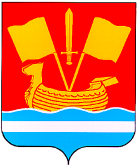 АДМИНИСТРАЦИЯ КИРОВСКОГО МУНИЦИПАЛЬНОГО РАЙОНА ЛЕНИНГРАДСКОЙ ОБЛАСТИП О С Т А Н О В Л Е Н И Еот ___________ 2019 года № _________О внесении изменений в муниципальную программу«Развитие культуры Кировского района Ленинградской области»,утвержденную постановлением администрации Кировского муниципального района Ленинградской области от 24 декабря 2018 года № 2993В соответствии с п.п. 4.1.2. п.4 постановления администрации Кировского муниципального района Ленинградской области от 24 февраля 2014 года № 584 «Об утверждении Порядка разработки, реализации и оценки эффективности муниципальных программ Кировского муниципального района Ленинградской области»: Внести изменения в муниципальную программу «Развитие культуры Кировского района Ленинградской области», утвержденную постановлением администрации Кировского муниципального района Ленинградской области от 24 декабря 2018 года № 2993, согласно приложению к настоящему постановлению.Настоящее постановление вступает в силу после официального опубликования.ИЗМЕНЕНИЯв муниципальную программу Кировского муниципального района Ленинградской области «Развитие культуры Кировского района Ленинградской области»     1.  В паспорте муниципальной программы «Развитие культуры Кировского района Ленинградской области» строку «Источники финансирования муниципальной программы, в том числе по годам» изложить в следующей редакции:  2. В паспорте подпрограммы №1 «Развитие библиотечного обслуживания»:2.1. Строку «Задачи подпрограммы» дополнить:  « 5. Повышение уровня доступности библиотек и услуг для лиц с ограниченными возможностями».2.2. Строку «Основные мероприятия» дополнить: «5. Мероприятия по приспособлению объектов для доступа инвалидов и маломобильных групп населения».2.3.Строку «Источники финансирования подпрограммы по годам реализации и главным распорядителям бюджетных средств, в том числе по годам» изложить в следующей редакции: В планируемых результатах реализации подпрограммы № 1 «Развитие библиотечного дела» добавить строку «Повышение уровня доступности библиотек и услуг для лиц с ограниченными возможностями»:4. В перечне мероприятий подпрограммы №1 «Развитие библиотечного обслуживания» добавить строку «Мероприятия по приспособлению объектов для доступа инвалидов и маломобильных групп населения»:5. В паспорте подпрограммы № 2 «Развитие дополнительного образования в области искусства строку «Источники финансирования подпрограммы по годам реализации и главным распорядителям бюджетных средств, в том числе по годам» изложить в следующей редакции: 6. В планируемых результатах реализации подпрограммы № 2 «Развитие дополнительного образования в области искусств»  строку «Укрепление и совершенствование материально-технической базы  учреждений, в целях повышения эффективности их деятельности» изложить в следующей редакции.7. В Перечне мероприятий подпрограммы № 2 «Развитие дополнительного образования в области искусств» добавить строку:8. В паспорте подпрограммы № 5 «Обеспечение реализации муниципальной программы»  строку «Источники финансирования подпрограммы по годам реализации и главным распорядителям бюджетных средств, в том числе по годам» изложить в следующей редакции: 9. Планируемые результаты реализации  подпрограммы № 5 «Обеспечение реализации муниципальной программы» изложить в следующей редакции:10. Перечень мероприятий подпрограммы № 5 «Обеспечение реализации муниципальной программы» изложить в следующей редакции:Приложение к постановлению администрации Кировского муниципального района Ленинградской областиот  __________ 2019 г.   № _________Источники финансирования муниципальной программы,  в том числе по годам:      Расходы (тыс. рублей)Расходы (тыс. рублей)Расходы (тыс. рублей)Расходы (тыс. рублей)Расходы (тыс. рублей)Расходы (тыс. рублей)Источники финансирования муниципальной программы,  в том числе по годам:      Всего2019год2020год2021год2022год2023годСредства бюджета района755645,5147694,5150244,5150241,7153732,4153732,4Средства бюджета ЛО28311,59114,19733,79463,70,00,0Средства федерального  бюджета                    0,00,00,00,00,00,0ИТОГО783957,0156808,6159978,2159705,4153732,4153732,4Источники            
финансирования       
подпрограммы по годам реализации и главным 
распорядителям       
бюджетных средств,   
в том числе по годам:Наименова-ниеподпрог-раммыГлавный      
распорядитель
бюджетных    
средств      Источник      
финансированияРасходы (тыс. рублей)Расходы (тыс. рублей)Расходы (тыс. рублей)Расходы (тыс. рублей)Расходы (тыс. рублей)Расходы (тыс. рублей)Источники            
финансирования       
подпрограммы по годам реализации и главным 
распорядителям       
бюджетных средств,   
в том числе по годам:Наименова-ниеподпрог-раммыГлавный      
распорядитель
бюджетных    
средств      Источник      
финансирования..2021 г.2022г.2023 г.ИтогоИсточники            
финансирования       
подпрограммы по годам реализации и главным 
распорядителям       
бюджетных средств,   
в том числе по годам:Развитие библиотеч-ного делаУправление культуры администрации Кировского муниципального района Ленинградской областиВсего32042,132909,432617,429560,129560,1156689,1Источники            
финансирования       
подпрограммы по годам реализации и главным 
распорядителям       
бюджетных средств,   
в том числе по годам:Развитие библиотеч-ного делаУправление культуры администрации Кировского муниципального района Ленинградской областиВ том числе:  Источники            
финансирования       
подпрограммы по годам реализации и главным 
распорядителям       
бюджетных средств,   
в том числе по годам:Развитие библиотеч-ного делаУправление культуры администрации Кировского муниципального района Ленинградской областисредства   федераль-ного бюджета     0,00,00,00,00,00,0Источники            
финансирования       
подпрограммы по годам реализации и главным 
распорядителям       
бюджетных средств,   
в том числе по годам:Развитие библиотеч-ного делаУправление культуры администрации Кировского муниципального района Ленинградской областиСредства    бюджета   ЛО6 944,37563,97293,90,00,021802,1Источники            
финансирования       
подпрограммы по годам реализации и главным 
распорядителям       
бюджетных средств,   
в том числе по годам:Развитие библиотеч-ного делаУправление культуры администрации Кировского муниципального района Ленинградской областиСредства    бюджета       
района        25097,825345,525323,529560,129560,1134887N  
п/пN  
п/пЗадачи,      
направленные на достижение
цели         Планируемый объем   
финансирования      
на решение данной   
задачи (тыс. руб.)  Планируемый объем   
финансирования      
на решение данной   
задачи (тыс. руб.)  Количественные 
целевые        
показатели,    
характеризующие
достижение     
целей и решение
задач          Еди-ница
изме-рения Базовое      
значение     
показателя   (на начало   
реализации   подпрограм-мы)Планируемое значение показателя по годам          реализацииПланируемое значение показателя по годам          реализацииПланируемое значение показателя по годам          реализацииПланируемое значение показателя по годам          реализацииПланируемое значение показателя по годам          реализацииN  
п/пN  
п/пЗадачи,      
направленные на достижение
цели         Бюджет    
района
Другие   
источникиКоличественные 
целевые        
показатели,    
характеризующие
достижение     
целей и решение
задач          Еди-ница
изме-рения Базовое      
значение     
показателя   (на начало   
реализации   подпрограм-мы)2019год2020год2021год2022 год2023год5.Повышение уровня доступности библиотек и услуг для лиц с ограниченными возможностямиПовышение уровня доступности библиотек и услуг для лиц с ограниченными возможностями30,0270,0 Количество подразделений МКУК «ЦМБ» адаптированных  для доступа инвалидов и МГНЕд.0010005.Мероприятия по приспособлениюобъектов для доступа инвалидов и маломобильных групп населенияИтого         2019 -2023 годы300,00,0300,00,00,00,0Упр.культурыПриспособление 1 объекта для доступа инвалидов и МГН5.Мероприятия по приспособлениюобъектов для доступа инвалидов и маломобильных групп населенияСредства      
бюджета района          2019 -2023 годы30,00,030,00,00,00,0Упр.культурыПриспособление 1 объекта для доступа инвалидов и МГН5.Мероприятия по приспособлениюобъектов для доступа инвалидов и маломобильных групп населенияСредства      
бюджета       
ЛО2019 -2023 годы270,00,0270,00,00,00,0Упр.культурыПриспособление 1 объекта для доступа инвалидов и МГНИсточники            
финансирования       
подпрограммы по годам
реализации и главным 
распорядителям       
бюджетных средств,   
в том числе по годам:Наименование
подпрограммыГлавный      
распоряди-тель
бюджетных    
средствИсточник      
финансиро-ванияРасходы (тыс. рублей)Расходы (тыс. рублей)Расходы (тыс. рублей)Расходы (тыс. рублей)Расходы (тыс. рублей)Расходы (тыс. рублей)Источники            
финансирования       
подпрограммы по годам
реализации и главным 
распорядителям       
бюджетных средств,   
в том числе по годам:Наименование
подпрограммыГлавный      
распоряди-тель
бюджетных    
средствИсточник      
финансиро-вания2019 г.2020 г.2021 г.2022г.2023 г.ИтогоИсточники            
финансирования       
подпрограммы по годам
реализации и главным 
распорядителям       
бюджетных средств,   
в том числе по годам:«Развитие дополни-тельного образования в области искусств»Управление культуры администрации Кировского муниципального районаЛенинградской областиВсего112191,7115311,2115330,4114818,4114818,4572470,1Источники            
финансирования       
подпрограммы по годам
реализации и главным 
распорядителям       
бюджетных средств,   
в том числе по годам:«Развитие дополни-тельного образования в области искусств»Управление культуры администрации Кировского муниципального районаЛенинградской областиВ том числе:Источники            
финансирования       
подпрограммы по годам
реализации и главным 
распорядителям       
бюджетных средств,   
в том числе по годам:«Развитие дополни-тельного образования в области искусств»Управление культуры администрации Кировского муниципального районаЛенинградской областиСредства      
фед.  бюджета       0,00,00,00,00,00,0Источники            
финансирования       
подпрограммы по годам
реализации и главным 
распорядителям       
бюджетных средств,   
в том числе по годам:«Развитие дополни-тельного образования в области искусств»Управление культуры администрации Кировского муниципального районаЛенинградской областиСредства  бюджета  Лен.обл.     387,9387,9387,90,00,01163,7Источники            
финансирования       
подпрограммы по годам
реализации и главным 
распорядителям       
бюджетных средств,   
в том числе по годам:«Развитие дополни-тельного образования в области искусств»Управление культуры администрации Кировского муниципального районаЛенинградской областиСредства      
бюджета района111803,8114923,3114942,5114 818,4114 818,4571 306,42.Укрепление и совершенствование материально-технической базы  учреждений, в целях повышения эффективности их деятельности.1140,91163,7Число МБУДО, которым оказана поддержка на укрепление материально-технической базыЕд.8888884.Развитие инфраструктуры дополнительного образования.Средства      
бюджета района           2019-2023 годы175,6175,60,00,00,00,0Упр.культурыПроведение ремонтных работ в 1 учрежденииИсточники            
финансирования       
подпрограммы по годам
реализации и главным 
распорядителям       
бюджетных средств,   
в том числе по годам:Наименование
подпрограммыГлавный      распоряди-тель
бюджетных    
средств      Источник      
финансиро-ванияРасходы (тыс. рублей)Расходы (тыс. рублей)Расходы (тыс. рублей)Расходы (тыс. рублей)Расходы (тыс. рублей)Расходы (тыс. рублей)Источники            
финансирования       
подпрограммы по годам
реализации и главным 
распорядителям       
бюджетных средств,   
в том числе по годам:Наименование
подпрограммыГлавный      распоряди-тель
бюджетных    
средств      Источник      
финансиро-вания2019год2020год2021год2022год2023годИтогоИсточники            
финансирования       
подпрограммы по годам
реализации и главным 
распорядителям       
бюджетных средств,   
в том числе по годам:«Обеспечение деятельности Управления  культуры  администрации Кировского муниципального района Ленинградской области» Управление культуры админист-рации Кировского муниципаль-ного района Ленинградс-кой областиСредства      
бюджета района     3515.53447.33447.33447.33447.3  17304,7N  
п/пЗадачи,      
направленные 
на достижение
цели         Планируемый объем   
финансирования      
на решение данной   
задачи (тыс. руб.)  Планируемый объем   
финансирования      
на решение данной   
задачи (тыс. руб.)  Количествен-ные целевые  показатели,    характеризую-щие достиже-ние  целей и решение задач          Единица
изме-ренияОценка базового значения     
показателя   
(на начало   
реализации   
подпрограммы)Планируемое значение показателя по годам          
реализацииПланируемое значение показателя по годам          
реализацииПланируемое значение показателя по годам          
реализацииПланируемое значение показателя по годам          
реализацииПланируемое значение показателя по годам          
реализацииN  
п/пЗадачи,      
направленные 
на достижение
цели         Бюджет    
районаДругие   
источ-никиКоличествен-ные целевые  показатели,    характеризую-щие достиже-ние  целей и решение задач          Единица
изме-ренияОценка базового значения     
показателя   
(на начало   
реализации   
подпрограммы)2019год2020 год  2021 год  2022 год  2023 год  1. Создание эффективной системы управления отраслью культуры в Кировском муниципаль-ном районе Ленинградской области для реализация установленных полномочий (функций).17304,70,0Сбор и обработка  статистических данных, составление планов, отчетов. Да(нет)дададададада1. Создание эффективной системы управления отраслью культуры в Кировском муниципаль-ном районе Ленинградской области для реализация установленных полномочий (функций).17304,70,0Обеспечение  методической и информационной поддержки в сфере культуры.%100100100100100100N   
п/пМероприя-тия по
реализации   подпрограммыИсточники
финансированияСрок       
исполне-ния 
мероприятияВсего
(тыс.
руб.)Объем финансирования по годам(тыс. руб.)Объем финансирования по годам(тыс. руб.)Объем финансирования по годам(тыс. руб.)Объем финансирования по годам(тыс. руб.)Объем финансирования по годам(тыс. руб.)Ответст-венный
за выпол-нение
мероприятия
подпрограммыПланируемые
результаты    выполнения
мероприятий подпро-граммыN   
п/пМероприя-тия по
реализации   подпрограммыИсточники
финансированияСрок       
исполне-ния 
мероприятияВсего
(тыс.
руб.)2019 год2020 год2021 год2022 год
2023 годОтветст-венный
за выпол-нение
мероприятия
подпрограммыПланируемые
результаты    выполнения
мероприятий подпро-граммы12346789101112131.  Оплата труда работников Управления культуры администрации Кировского муниципального района Ленинградской областиСредства      
бюджета района                 2019-2023 годы14678,22974,22926,02926,02926,02926,0Упр. культуры100% обеспечение деятельностиУправлениякультуры2.Обеспечение функций Управления культуры администрации Кировского муниципального района Ленинградской области.Средства      
бюджета района                     2019-2023 годы2626,5541,3521,3521,3521,3521,3Упр.  культуры100%  обеспечение функций